Das AugeArbeitsmaterial zum Selbstlernpuzzle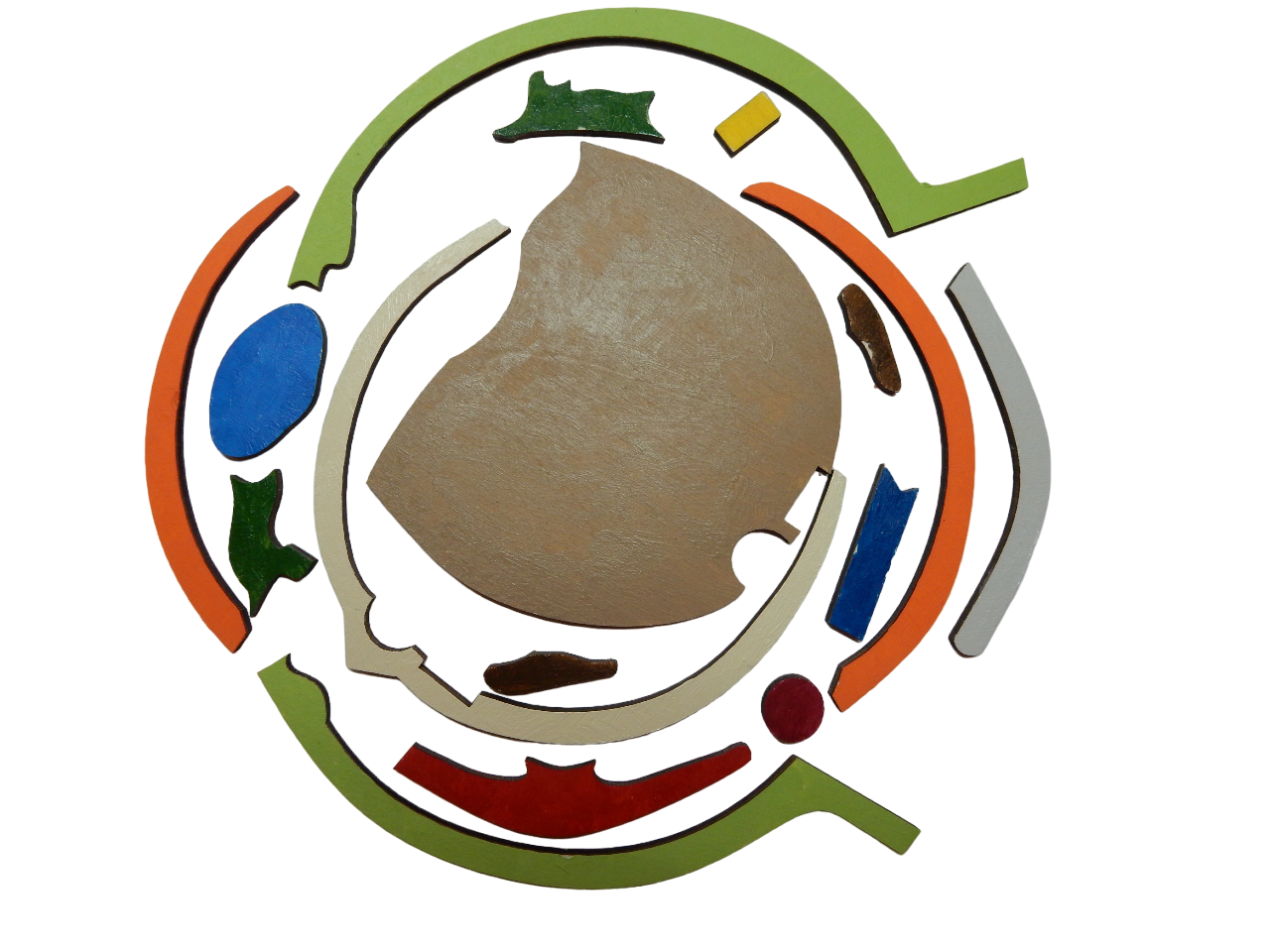 Lass es mich selber tun, ich werde es verstehen!(nach Konfuzius)NutzungshinweiseAllgemeinesIch freue mich, dass Sie mein Material nutzen möchten.NutzungsbedingungenDas erworbene Material darf nur im eigenen Unterricht genutzt werden.Eine Weitergabe, der Verkauf an eine dritte Person oder die Veröffentlichung besonders in sozialen Medien ist nicht gestattet. Dies gilt auch für Kopien.Das erworbene Material oder Kopien davon dürfen auch nicht im Internet gespeichert oder zum Herunterladen angeboten werden.Es bedarf einer Genehmigung für eine Nutzung in Fortbildungen, Referate usw.  von mir.Ebenfalls ist es nicht gestattet Bilder, Grafiken, Tondateien usw. aus dem Material zu kopieren oder mit einem weiteren Programm herauszuschneiden.Bild- und Textnachweis:© bei Bernadette KrügerViele GrüßeB. KrügerWeitere Selbstlernpuzzle mit differenzierten Arbeitsmaterialien           Verdauung			Mikroskop		          Pflanzen- und Tierzelle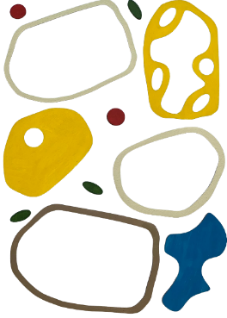 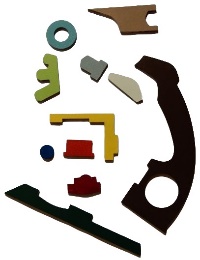 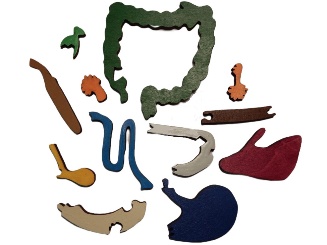 	         Ohr				Herz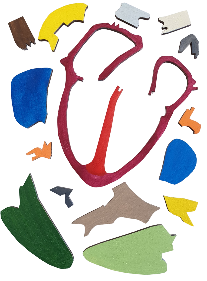 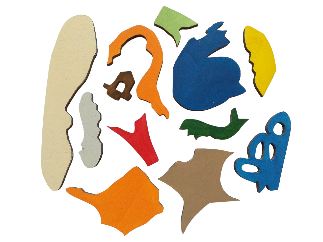 Das Augen - PuzzleEin pädagogisches Selbstlernmaterial für den handlungsorientierten Biologieunterricht!AllgemeinesDas praxiserprobte Augen-Puzzle mit seinen differenzierten Arbeitsmaterialien kann umgehend im Biologieunterricht in allen Schulformen je nach Auswahl des Arbeitsmaterials in der 4. Klasse und der Sek I verwendet werden. Es hat nicht nur einen Lerneffekt, sondern auch einen großen Spaßfaktor.Die Erarbeitung des Lerninhaltes in dieser Form ermöglicht:sich Zeit für die Schüler zu nehmen, die mehr Unterstützung benötigen,die Nutzung eines Puzzles ohne lange Herstellungs- und Einarbeitungszeit,einen zeitgemäßen, motivierenden, handlungsorientierten, individuellen, binnendifferenzierten und zieldifferenten Unterricht in heterogenen Lerngruppen,ein selbständiges, aktives Lernen der Schülerdie Arbeit mit einem Partner oder in Kleingruppendie Verbindung eines fachlichen und sozialen LernensSie zeitlich bei Ihren Unterrichtsvorbereitungen zu entlastenDifferenzierungDie Arbeitsblätter liegen in drei Niveaustufen vor und können entsprechend zur Schulform / Niveaustufe ausgewählt und angepasst werden. Es gibt eine Abweichung.Die Benennung der Bestandteile des Auges erfolgt in nicht differenzierter Form. Dieses Material ist vor den Materialien zu den einzelnen Niveaustufen aufgeführt.Die Niveaustufe sind auf den editierbaren Arbeitsblättern mit den entsprechenden Buchstaben gekennzeichnet und haben folgende Bedeutung:				H	=	hohes Niveau				M	=	mittleres Niveau				L	=	leichtes Niveau (Grundschule möglich)Zur Unterscheidung der Niveaustufen zu den Funktionen der Bestandteile des Auges, sind die Texte folgendermaßen formatiert:				H	=	fett				M	=	normal				L	=	kursivInhaltdidaktische und methodische EinführungNamenskarten zu den Bestandteilen des Auges mit Farbstreifen / ohne FarbstreifenFunktionskarten zu den Bestandteilen des Auges mit Farbstreifen / ohne FarbstreifenArbeitsblätter mit LösungenSpielvorschlägeAufbau der DateiReihenfolge der Arbeitsmaterialien innerhalb der einzelnen Themen:Kartenvorlagen mit Farbstreifen,Kartenvorlagen ohne Farbstreifen,ArbeitsaufträgeArbeitsblattLösung zum ArbeitsblattVorbereitungDie Niveaustufe auswählen, ausdrucken, in entsprechender Anzahl vervielfältigen, Kartenseiten laminieren, Karten ausschneiden und in einen entsprechend beschrifteten Umschlag oder Ähnliches legen.Für die Karten ist dies nur einmal notwendig, denn sie können in jedem Schuljahr wieder benutzt werden.Didaktisch- methodische EinführungDas Thema „Auge“ ist im Kompetenzbereich „Erkenntnisgewinnung“ und im Basiskonzept „Struktur und Funktion“ verankert und auf das Kerncurriculum abgestimmt. Die Materialien sind vorwiegend für die Sek I gedacht, wobei die leichteste Niveaustufe durchaus auch in der GS benutzt werden kann.Das Puzzle fordert die Schüler zu eigenständigem Arbeiten auf. So werden das Interesse und die Neugier der Schüler geweckt. Sie fragen sich, welche Teile passen zusammen, was entsteht beim Puzzeln und welche Funktionen haben die Teile. Beim Puzzeln werden die Kompetenzen genaues Beobachten und klares Beschreiben gefördert. Außerdem wird die Aufmerksamkeit der Schüler über einen längeren Zeitraum aufrechterhalten.Das Modell mit seinen Zusatzmaterialien veranschaulicht das theoretische Basiswissen zum Auge. Beim Zusammenlegen verinnerlicht der Schüler sofort diese Erkenntnisse. Sie entdecken auf spielerische und handlungsorientierte Weise selbständig das Auge sowie die Funktion aller Augenteile und somit die Funktionsweise des Auges.Die Benennung der Augenteile und deren Funktionen sind durch die Zuordnung der Farbstreifen auf den jeweiligen Kärtchen zu den Farben im Modell durchzuführen. Die Schüler haben dadurch sofort eine Lösung und einen AH-Effekt. Auch hierbei steht das Selbstlernen im Vordergrund. Durch diese eindeutige Selbstkontrollmöglichkeit ist eine autonome Binnendifferenzierung gegeben, ohne dass Sie unterschiedlich gestaltete Puzzles vorhalten müssen. Dadurch werden Sie allen Ihren Schülern, auch den Schülern mit Förderbedarf, gerecht.Differenzierungsmöglichkeiten sind:gezielte Auswahl der Themen bei den Kartendas Anpassen des individuellen Lerntemposdie Reduzierung der Lerninhaltepassende Auswahl der AnwendungsmöglichkeitZusätzlich zu der Vermittlung von Sachkompetenzen ist auch eine Förderung der Sozialkompetenzen der Schüler erreichbar, denn sie können das Puzzle auch zu zweit oder in kleinen Gruppen zusammenlegen.Neben dem aktuellen Lernmedium in der Unterrichtseinheit kann das Puzzle auch begleitend als zusätzliches Übungsmaterial verwendet oder als abschließende Übung vor Klassenarbeiten eingesetzt werden. Ebenso eignet es sich in Freiarbeitsphasen zur Wiederholung des Lernstoffes.Methodischer VorschlagDie Nutzungsmöglichkeiten des Puzzles und seiner Begleitmaterialien sind vielfältig.Durch eine gezielte Auswahl aus den vielfältigen Nutzungsmöglichkeiten des Puzzles können Sie eigene Schwerpunkte setzen. Dadurch gelingt nicht nur ein binnendifferenzierter, sondern auch ein kommunikativer Unterricht, der auf ihre Lerngruppe angepasst ist, problemlos.Es lässt sich nutzen als:	SelbstlernpuzzleMemo (Gedächtnisspiel)TriminoZuordnungsspiel (farbige oder einfarbige Karten) KommunikationsspielBeispieleSelbstlernpuzzleDie Puzzleteile und Karten liegen durcheinander auf dem Tisch. Die Schüler legen die Holzteile zu einem Auge zusammen. Anschließend ordnen sie den Augenteilen die farbigen Namens- bzw. Funktionskarten zu.Memokleine VorbereitungDie Namens- und Informationskarten ohne Farbstreifen werden einseitig noch einmal hergestellt, wobei in diesem Fall vor dem Ausdruck die Rahmenlinien als Schneidehilfe eingeschaltet werden sollten.DurchführungAlle Puzzleteile und Karten werden mit der Oberseite nach unten auf den Tisch gelegt.Ein Schüler beginnt. Er deckt ein Puzzleteil und ein oder zwei Karten auf. Der Schüler kontrolliert, ob die inhaltliche Zuordnung richtig ist. Hat er dies bejaht und es stimmt auch, dann darf er alles behalten. Wenn nicht, dann dreht er alles wieder um. Danach ist der nächste Schüler an der Reihe. Die Mitschüler kontrollieren jeweils die Entscheidungen. Sollten nicht alle Inhalte zusammenpassen, werden die Teile ebenso umgedreht.Hinweis: Umdrehen von einer Karte	->	wenn entweder die Namenskarten oder							die Funktionskarten benutzt werdenUmdrehen von zwei Karten          ->	wenn Namenskarten und Funktionskarten im Spiel sindKommunikationsspielVariante 1 (in kleinen Gruppen)Die Augenteile werden an mehrere Schüler verteilt. Der erste Schüler benennt seinen Teil und gibt z.B. die Funktion des Teiles an. Die Mitschüler kontrollieren die Aussagen auf Richtigkeit. Bei Richtigkeit wird das Teil abgelegt. Sollte eine Aussage falsch sein, kommen die Mitschüler so ins Gespräch und eine Verbesserung wird vorgenommen. Danach kommt der nächste Schüler an die Reihe, benennt seinen Teil ebenfalls und erklärt die Funktion. Bei Richtigkeit legt er das Puzzleteil ab. Wenn möglich, legt er es an ein bereits daliegendes Teil an der richtigen Stelle an. Nach und nach entsteht so das Auge.Zur Überprüfung der Korrektheit kann ein Lösungsblatt zu Rate gezogen werden.Variante 2kleine VorbereitungDie Namenskarten ohne Farbstreifen werden einseitig noch einmal hergestellt, wobei in diesem Fall vor dem Ausdruck die Rahmenlinien als Schneidehilfe eingeschaltet werden sollten.Durchführunga) wenn nur ein Puzzle existiertDie Augenteile und alle s/w Karten werden möglichst gleichmäßig an die Schüler der gesamten Klasse verteilt. Damit alle Teile und Karten verteilt werden können, erhalten evtl. einige Schüler auch zwei Dinge. Ein Schüler beginnt und hält ein Puzzleteil hoch. Derjenige Schüler, der die Namenskarte dazu hat, liest den Namen des Augenteiles vor. Der Schüler, der die Funktionskarte besitzt, liest die Aufgabe des Augenteiles ebenfalls vor. Sollten das Puzzleteil, der Name und die Funktion richtig zugeordnet sein, wird alles vorne aufs Pult gelegt. Die Mitschüler kontrollieren die Zuordnung auf Richtigkeit. Sollte eine Karte falsch sein, kommen die Mitschüler so ins Gespräch und eine Verbesserung wird vorgenommen.Nach der Verbesserung werden das Puzzleteil, die richtige Namens- und Funktionskarte ebenfalls auf das Pult abgelegt.Zur Überprüfung der Korrektheit kann ein Lösungsblatt zu Rate gezogen werden.b) wenn mehrere Puzzles vorliegenDie Klasse wird in kleine Gruppen eingeteilt. Die Augenteile und alle s/w Karten werden dann innerhalb der Gruppe an die Schüler verteilt. Ein Schüler beginnt und legt ein Puzzleteil hin. Derjenige Schüler, der die Namenskarte dazu hat, liest den Namen des Augenteiles vor und legt die Karte daneben. Der Schüler, der die Funktionskarte besitzt, liest die Aufgabe des Augenteiles ebenfalls vor und legt sie daneben. Die Mitschüler kontrollieren das Anlegen auf Richtigkeit. Sollte eine Karte falsch sein, kommen die Mitschüler so ins Gespräch und eine Verbesserung wird vorgenommen.Zur Überprüfung der Korrektheit kann ein Lösungsblatt zu Rate gezogen werden.Hinweis: Damit die Gruppe nicht zu groß wird, kann jeder Teilnehmer mehrere    Puzzleteile oder Karten erhalten.Diese Seite ausdrucken, Rückseite draufdrucken, laminieren und die Karten ausschneiden.Das Augezum SelbstlernenDient als Rückseite,oder Rahmenlinien einschalten, als eigene Seite ausdrucken, laminieren und die Kärtchen ausschneiden.Das Augezur LernkontrolleDie Benennung der AugenteileArbeitsaufträgeHole das Puzzle und lege es zusammen.Nimm die dazugehörigen farbigen Namenskarten und lege die Namen passend neben die Teile.Hole das Arbeitsblatt „Das Auge“.Benenne mithilfe des beschrifteten Puzzles das Auge auf dem Arbeitsblatt.Das AugeBenenne die Augenteile mithilfe des beschrifteten Puzzle-Modells.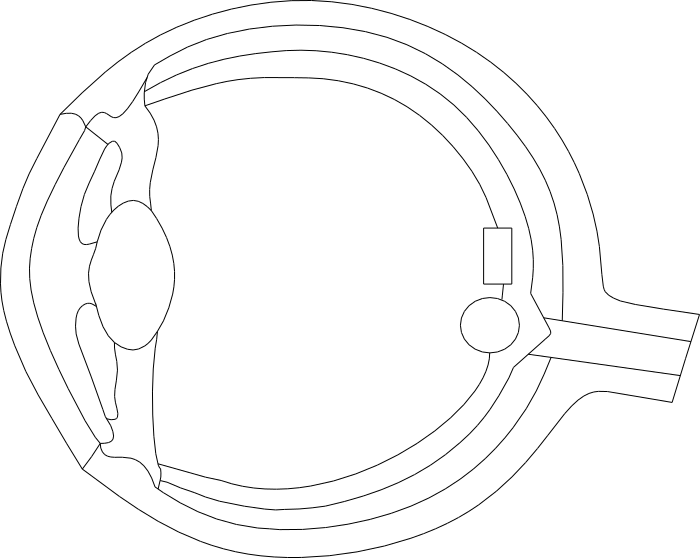 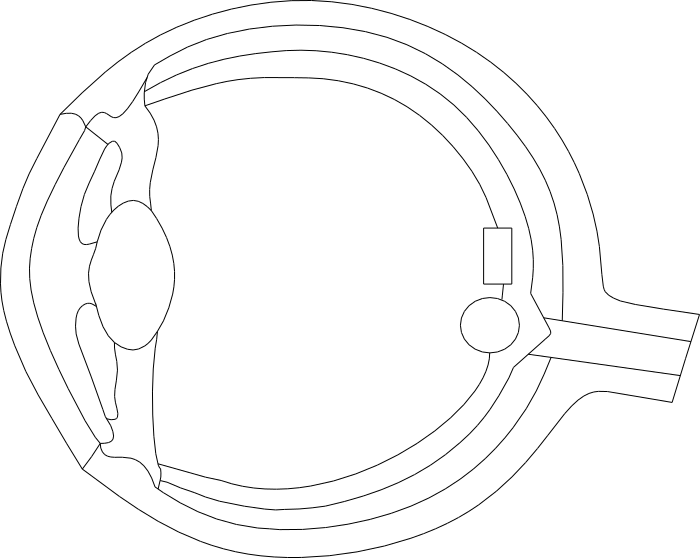 Lösung 	Das Auge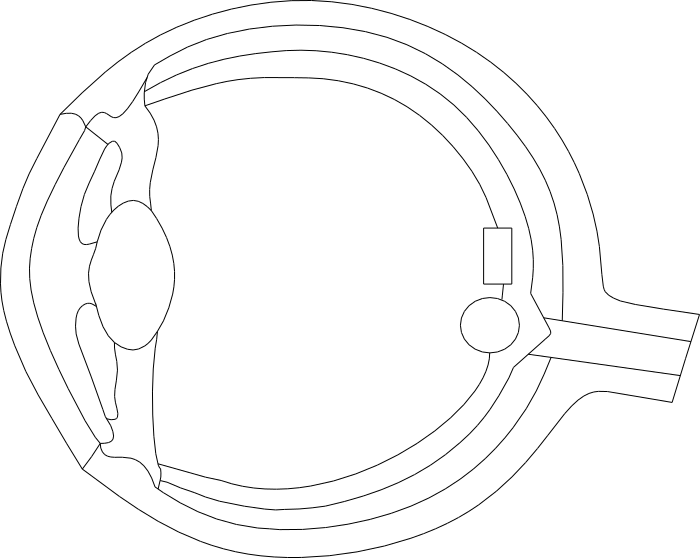 Bitte die Seite ausdrucken, laminieren und die Kärtchen ausschneiden.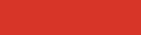 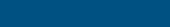 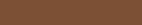 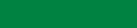 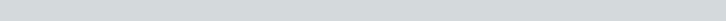 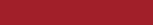 Bitte die Seite ausdrucken, laminieren und die Kärtchen ausschneiden.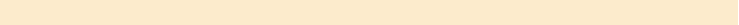 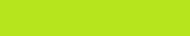 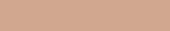 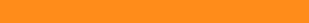 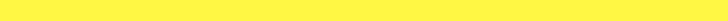 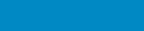 Bitte die Seite ausdrucken, laminieren und die Kärtchen ausschneiden.Bitte die Seite ausdrucken, laminieren und die Kärtchen ausschneiden.Aufgaben der AugenteileArbeitsaufträgeHole das Augen-Puzzle und die farbigen Aufgabenkarten (schräge Schrift) zu den Augenteilen.Lege das Puzzle zusammen, falls dies noch nicht geschehen ist.Lege die Aufgabenkarten passend an die Augenteile des Puzzles an.Hole erst nach der Beschriftung das Arbeitsblatt „Die Aufgaben der Augenteile“.Ziehe Striche von den Augenteilen zu den passenden Texten auf dem Arbeitsblatt.Male jedes Augenteil mit einer anderen Farbe an. (z.B. wie im Puzzle)Die Aufgaben der AugenteileLösung		Die Aufgaben der AugenteileBitte die Seite ausdrucken, laminieren und die Kärtchen ausschneiden.Bitte die Seite ausdrucken, laminieren und die Kärtchen ausschneiden.Bitte die Seite ausdrucken, laminieren und die Kärtchen ausschneiden. Bitte die Seite ausdrucken, laminieren und die Kärtchen ausschneiden.Die Funktionen (Aufgaben) der AugenteileArbeitsaufträgeHole das Augen-Puzzle und die farbigen Funktionskarten (Aufgabenkarten) mit normaler Schrift zu den Augenteilen.Lege das Puzzle zusammen, falls noch nicht geschehen.Lege die Funktionskarten (Aufgabenkarten) der Augenteile passend an das Puzzle an.Hole das Arbeitsblatt „Die Funktionen (Aufgaben) der Augenteile“.Übertrage die Funktionen (Aufgaben) der Augenteile auf das Arbeitsblatt.Die Funktionen (Aufgaben) der AugenteileBenenne die Funktionen der Augenteile mithilfe des Puzzle-Modells.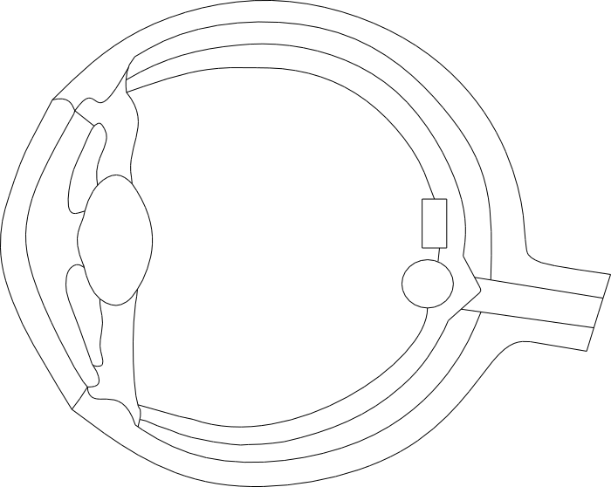 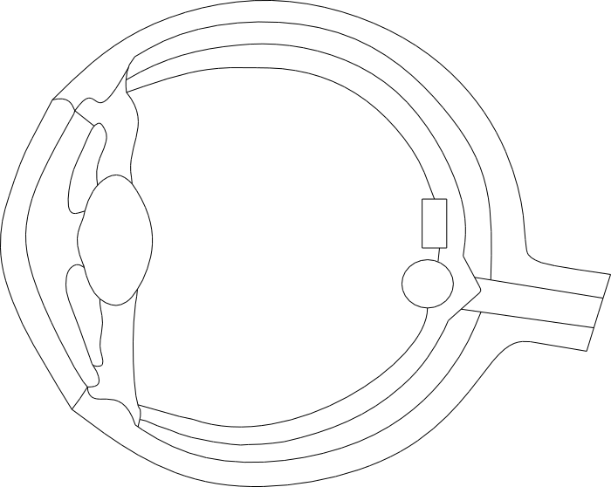 Lösung	 Die Funktionen (Aufgaben) der AugenteileBitte die Seite ausdrucken, laminieren und die Kärtchen ausschneiden.Bitte die Seite ausdrucken, laminieren und die Kärtchen ausschneiden.Bitte die Seite ausdrucken, laminieren und die Kärtchen ausschneiden.Bitte die Seite ausdrucken, laminieren und die Kärtchen ausschneiden.Die Funktionen der AugenteileArbeitsaufträgeHole das Puzzle, die farbigen Karten (fette Schrift) mit den Funktionen der Augenteile und lege das Puzzle zusammen, falls dies noch nicht geschehen ist.Lege nun die Karten passend daneben.Hole erst nach dem Anlegen der Karten das Arbeitsblatt zur Beschriftung der Funktionen der Augenteile.Übertrage die Funktionen richtig auf das Arbeitsblatt.Die Funktionen der AugenteileÜbertrage mithilfe des beschrifteten Puzzle-Modells die Funktionen der Augenteile.Lösung 	Die Funktionen der Augenteiledie Augenkammerdie Netzhautder Ringmuskelder Sehnervdie Lederhautdie Hornhaut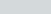 die Linsedie Irisdie Aderhautder Glaskörpergelber Fleckblinder Fleck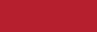 Diese Seite ausdrucken, Rückseite draufdrucken, laminieren und die Karten ausschneiden.Diese Seite ausdrucken, Rückseite draufdrucken, laminieren und die Karten ausschneiden.Diese Seite ausdrucken, Rückseite draufdrucken, laminieren und die Karten ausschneiden.Das Augezum Selbstlernendie Augenkammerdie Netzhautder Ringmuskelder Sehnervdie Lederhautdie Hornhautdie Linsedie Irisdie Aderhautder Glaskörpergelber Fleckblinder Fleckder Ringmuskeldie Netzhautdie Augenkammerdie Hornhautdie Lederhautder Sehnervdie Aderhautdie Irisdie Linseblinder Fleckgelber Fleckder GlaskörperDas Augezur Lernkontrolleder Ringmuskeldie Netzhautdie Augenkammerdie Hornhautdie Lederhautder Sehnervdie Aderhautdie Irisdie Linseblinder Fleckgelber Fleckder Glaskörper